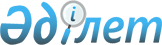 Маржанбұлақ ауылдық округі әкімінің 2008 жылғы 23 желтоқсандағы № 19 "Маржанбұлақ ауылдық округіне қарасты елді мекендерге көше атауын беру туралы" шешіміне өзгеріс енгізу туралыАқтөбе облысы Алға ауданы Маржанбұлақ ауылдық округі әкімінің 2019 жылғы 18 қазандағы № 365 шешімі. Ақтөбе облысының Әділет департаментінде 2019 жылғы 22 қазанда № 6425 болып тіркелді
      Қазақстан Республикасының 2001 жылғы 23 қаңтардағы "Қазақстан Республикасындағы жергілікті мемлекеттік басқару және өзін-өзі басқару туралы" Заңының 35 бабына, Қазақстан Республикасының 1993 жылғы 8 желтоқсандағы "Қазақстан Республикасының әкімшілік-аумақтық құрылысы туралы" Заңының 14-бабының 4) тармақшасына және Ақтөбе облыстық ономастика комиссиясының 2018 жылғы 20 желтоқсандағы № 4 қорытындысы негізінде аумақ халқының пікірін ескере отырып, Маржанбұлақ ауылдық округі әкімі ШЕШІМ ҚАБЫЛДАДЫ:
      1. Маржанбұлақ ауылдық округі әкімінің қазақ тіліндегі 2008 жылғы 23 желтоқсандағы № 19 "Маржанбұлақ ауылдық округіне қарасты елді мекендерге көше атауын беру туралы" (Нормативтік құқықтық актілерді мемлекеттік тіркеу тізілімінде № 3-3-69 тіркелген, 2009 жылғы 03 ақпанда "Жұлдыз-Звезда" газетінде жарияланған) шешіміне келесідей өзгеріс енгізілсін:
      қазақ тіліндегі шешімнің 1 тармағындағы "№ 7. Ы. Алтынсарин" сөздері "№ 7. Аққұдық" сөздерімен ауыстырылсын.
      2. "Маржанбұлақ ауылдық округі әкімінің аппараты" мемлекеттік мекемесі заңнамада белгіленген тәртіппен:
      1) осы шешімді Ақтөбе облысының Әділет департаментінде мемлекеттік тіркеуді;
      2) осы шешімді оны ресми жариялағаннан кейін Алға ауданы әкімдігінің интернет-ресурсында орналастыруды қамтамасыз етсін.
      3. Осы шешім оның алғашқы ресми жарияланған күнінен бастап қолданысқа енгізіледі.
					© 2012. Қазақстан Республикасы Әділет министрлігінің «Қазақстан Республикасының Заңнама және құқықтық ақпарат институты» ШЖҚ РМК
				
      Әкім 

Ж. Шабаров
